Сетка                                                                                                                                                                         Открытого Республиканского турнира                                                                                                                                                                                       Кубок «Крымская весна-2020»                                                                                                                                                                                                                                 среди команд ветеранов 45+ (8х8)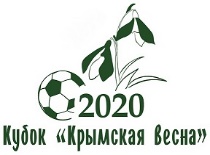 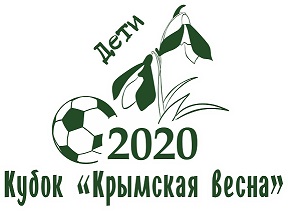 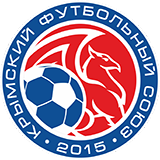 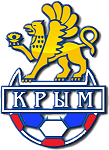 Расписание                                                                                                                                                                        Открытого Республиканского турнира                                                                                                                                                                                       Кубок «Крымская весна-2020»                                                                                                                                                                                                                                 среди команд ветеранов 45+ (8х8)А-группаг. Евпатория 15марта «Колос-Энергия» Симферопольск. р-н«Химик» г. Саки«Черноморец» пгт. ЧерноморскоеИгра за 3-4 местаФиналИгра за 3-4 местаФиналБ-группа«Авангард» г. Джанкой«Первомаец» п. Первомайское«Ветеран» п. Раздольноеначало игрыА-группаА-группаА-группаБ-группаБ-группаБ-группа10.00«Химик» г. Саки«Черноморец»«Первомаец»«Ветеран» п. Раздольное10.50«Колос-Энергия»«Химик» г. Саки«Авангард» г. Джанкой«Первомаец»11.40«Черноморец»«Колос-Энергия»«Ветеран» п.Раздольное«Авангард» г. Джанкой12.40Игра за 3-4 места                                                                  команды занявшие вторые места в группахИгра за 3-4 места                                                                  команды занявшие вторые места в группахИгра за 3-4 места                                                                  команды занявшие вторые места в группахФинал                                                                          команды занявшие первые места в группахФинал                                                                          команды занявшие первые места в группахФинал                                                                          команды занявшие первые места в группахАНазвание командыВНПмз-мпРОБНазвание командыВНПмз-мпРО112233